07.04.2015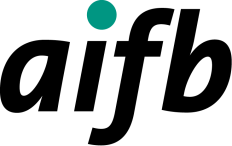 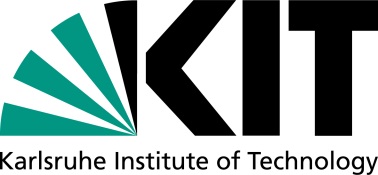 Master-/Diplomarbeit„Automatische Bestimmung der Textgüte“zu vergeben!Um was geht es?In vielen Anwendungen, die Sätze bzw. Text verarbeiten oder speichern, ist es hilfreich, die Güte eines Textes automatisch beurteilen zu können. So könnte beispielsweise erkannt werden, ob Feedback von Kunden zur Evaluation bzw. Verarbeitung geeignet ist. Auch die User könnten sich beurteilen lassen, ob ein selbst verfasster Text den "Normen" des Leserkreises entspricht. Auch das personalisierte Ranking von Dokumenten wäre ein weiteres Anwendungsgebiet.Im Rahmen der Abschlussarbeit sind unterschiedliche Dimensionen von Textgüte und deren Berechnungsmöglichkeiten herauszustellen und  anhand einer Literaturrecherche einzuordnen und gegenüber zu stellen. Mögliche Dimensionen sind etwa die lexikalische Richtigkeit, die syntaktische Richtigkeit, die semantische Validität, die pragmatische Validität und die Komplexität von Sätzen. Für die unterschiedlichen Dimensionen sind verschiedene Methoden zur Berechnung der Textgüte zu implementieren und zu evaluieren, wobei für die einzelnen Verfahren fertige Tools angewendet werden können. Auf diese Weise sollen Schlussfolgerungen gezogen werden, wann welche Textgüte-Dimension sinnvoll eingesetzt werden kann.Was sollten Sie mitbringen?Interesse an Natural Language Processing.Gute Programmierkenntnisse (vorzugsweise in Java).